Table of Contents for AP European History DBQsQuestion 1: The Poor of the 16th and 17th CenturiesDirections: It is suggested that you spend 10 minutes reading the documents and 35 minutes writing your response.Note: You may begin writing your response before the reading period is over.Question 1 is based on the accompanying documents. The documents have been edited for the purpose of this exercise.In your response you should do the following.Respond to the prompt with a historically defensible thesis or claim that establishes a line of reasoning. Describe a broader historical context relevant to the prompt. Support an argument in response to the prompt using at least two and/or four documents. Uses the content of at least two documents to address the topic of the prompt.Use at least one and/or two additional pieces of specific historical evidence (beyond that found in the documents) relevant to an argument about the prompt. For at least one and/or two documents, explain how or why the document’s point of view, purpose, historical situation, and/or audience is relevant to an argument. Use evidence to corroborate, qualify, or modify an argument that addresses the prompt.Evaluate the extent to which the attitudes toward the poor in Europe changed between 1450 and 1700.Document 1Document 2Source: Town council, meeting minutes, Rouen, France 1542-Those unwilling to work should indeed be expelled from the city, but those who are unable to find work should not be treated thus.  Instead they should be put to work on sites in the city in exchange for food until such time they succeed in finding work in their trades.  -Idleness is harmful to the public good and should not be tolerated.  Idlers should not be considered poor.  -Before expelling the poor from the city we must consider whether our defensive capacity would not suffer from such a measure.  After all, it is the people, and not the judges and councilors, who will fight when the need arises.  Document 3Source: Poorhouse regulations, Suffolk county, England, 1588Every strong rogue, at his or her first entrance into the house, shall have 12 stripes with the whip on bare skin and every young rogue or idle loiterer shall have 6 stripes in the same manner.  All unruly or stubborn persons shall be corrected oftener and given heavier shackles, a thinner diet, and harder labor until they are brought to reasonable obedience and submission to the master of the poorhouse.  Document 4Source: Cardinal Richelieu, royal councilor, unofficial statement on poverty, France, 1625Instead of working as they should to earn a living, vagabonds and good-for-nothings have turned to begging, taking the bread from the sick and deserving poor to whom it is due.  We desire that in every town in our kingdom rules and regulations for the poor should be established, so that not only those of the said town but of the neighboring areas should be confined and fed, and those who are able to do so should be employed on public works.  Document 5Source: Rembrandt van Rijn, Beggars Receiving Alms at the Door of a House, 1648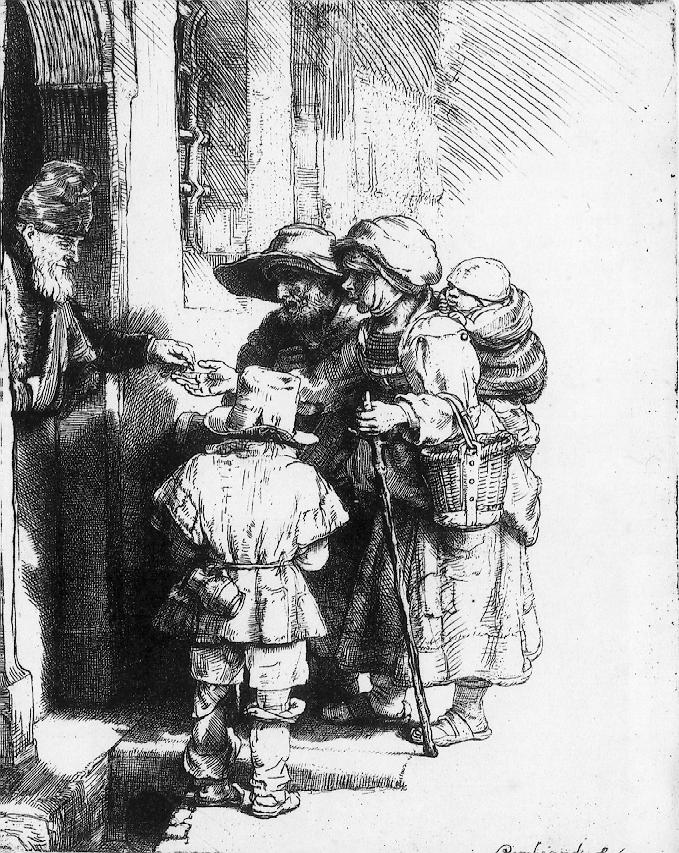 Question 2: The ReformationDirections: It is suggested that you spend 10 minutes reading the documents and 35 minutes writing your response.Note: You may begin writing your response before the reading period is over.Question 2 is based on the accompanying documents. The documents have been edited for the purpose of this exercise.In your response you should do the following.Respond to the prompt with a historically defensible thesis or claim that establishes a line of reasoning. Describe a broader historical context relevant to the prompt. Support an argument in response to the prompt using at least two and/or four documents. Uses the content of at least two documents to address the topic of the prompt.Use at least one and/or two additional pieces of specific historical evidence (beyond that found in the documents) relevant to an argument about the prompt. For at least one and/or two documents, explain how or why the document’s point of view, purpose, historical situation, and/or audience is relevant to an argument. Use evidence to corroborate, qualify, or modify an argument that addresses the prompt.Evaluate the extent to which the Reformation affected traditional authority during the 16th century.Document 1Document 2Document 3Document 4Document 5Question 3: The Thirty Years’ WarDirections: It is suggested that you spend 10 minutes reading the documents and 35 minutes writing your response.Note: You may begin writing your response before the reading period is over.Question 3 is based on the accompanying documents. The documents have been edited for the purpose of this exercise.In your response you should do the following.Respond to the prompt with a historically defensible thesis or claim that establishes a line of reasoning. Describe a broader historical context relevant to the prompt. Support an argument in response to the prompt using at least two and/or four documents. Uses the content of at least two documents to address the topic of the prompt.Use at least one and/or two additional pieces of specific historical evidence (beyond that found in the documents) relevant to an argument about the prompt. For at least one and/or two documents, explain how or why the document’s point of view, purpose, historical situation, and/or audience is relevant to an argument. Use evidence to corroborate, qualify, or modify an argument that addresses the prompt.Evaluate whether the Thirty Years’ War was fought primarily for religious or primarily for political reasons. Document 1Source: Holy Roman Emperor Matthias, open letter to his Protestant subjects in Bohemia, 1618It has been alleged that the free exercise of religion will be abolished. We want to make it clear to you through this open letter that we have no intention of rescinding the agreement between the religions, still less want anyone else to do this, despite what others in Bohemia may have said. Moreover, we have always intended, and still intend, to preserve all the Bohemian privileges, liberties, and treaties. Anyone who claims otherwise slanders us before God and the world. Rest assured, dear obedient, loyal, and true Bohemian subjects, and do not give credence to such falsehoods. We would like nothing more than to return in person to our royal throne and residence amongst our loyal and obedient subjects and inhabitants and clear up these misunderstandings with God’s help. However, we cannot come to our Bohemian territories at the moment, partly through poor health, but also pressure of other important affairs. Capable and prominent individuals will be appointed to clear up this misunderstanding. Since no enemy threatens us as ruler of Bohemia, there are no constitutional grounds to raise soldiers to defend the country, and thus no grounds for anyone, whoever, they might be, to use the territorial privileges, letters of majesty, ordinances, freedoms, or laws to justify arming. Document 2Source: Selections from the constitution of the Bohemian Federation, a coalition of nobles and city governments, 1619 Since the Almighty has also given his grace and blessing as this Confederation is solely in defense of religion, the territories have agreed that each and every one of their coreligionists should follow a Christian life according to the Calvinist teaching and faith, avoid and prevent sin, vice, public trouble, hypocrisy, in whatever form, and follow strictly the admonishments from the pulpit and the authorities. . . . All churches in these united territories currently in Calvinist hands are to remain so in perpetuity. . . . The free exercise of Calvinist religion is extended to every man and woman in all united territories and towns regardless as to whether they belong to the king or queen, permitting the construction of churches, schools, and cemeteries, and the appointment of Calvinist pastors and schoolteachers. Everyone shall be allowed to follow the old ceremonies of their Christian conscience in their own church. However, to ensure better unity and to prevent all kinds of difficulties and bitterness, there are to be no insults or personal attacks from the pulpit upon pain of removal from office. . . . Should, contrary to hope, a king attempt anything contravening the religious concessions, unions, and this constitution, and thereby force the territories to take defensive measures, then all of these united kingdoms and provinces are released from their duty and cannot be subsequently held to account for any insults to the royal sovereignty and majesty. Document 3 
Source: Confidential account of a meeting between Axel Oxenstierna, Swedish high chancellor, and Sweden’s ally Brandenburg after the death of Gustavus Adolphus, 1633 Concerning the late Gustavus Adolphus’ intentions: They were, in general, to disrupt the plans of the enemy, whose intentions with regards to the Baltic Sea are sufficiently well-known. His Majesty therefore intended to ensure the safety of his kingdom and the Baltic region, and liberate the oppressed lands [of Germany]; and thereafter to proceed according as events might develop: it was no part of his original intention to march as far into Germany as he did. He saw and clearly understood where that would lead, but the enemy and the circumstances compelled this. His majesty was there in person wherever the greatest danger was. Document 4Source: Jean Gagniere, “The elimination of heresy, and of rebellion, through the care of Cardinal Richelieu,” France, 1640. Richelieu, the chief minister of France, removes caterpillars representing Protestant Huguenots from the fleur-de-lis, the symbol of France, while the lion and eagle, representing Catholic Spain and Austria, are kept restrained by chains.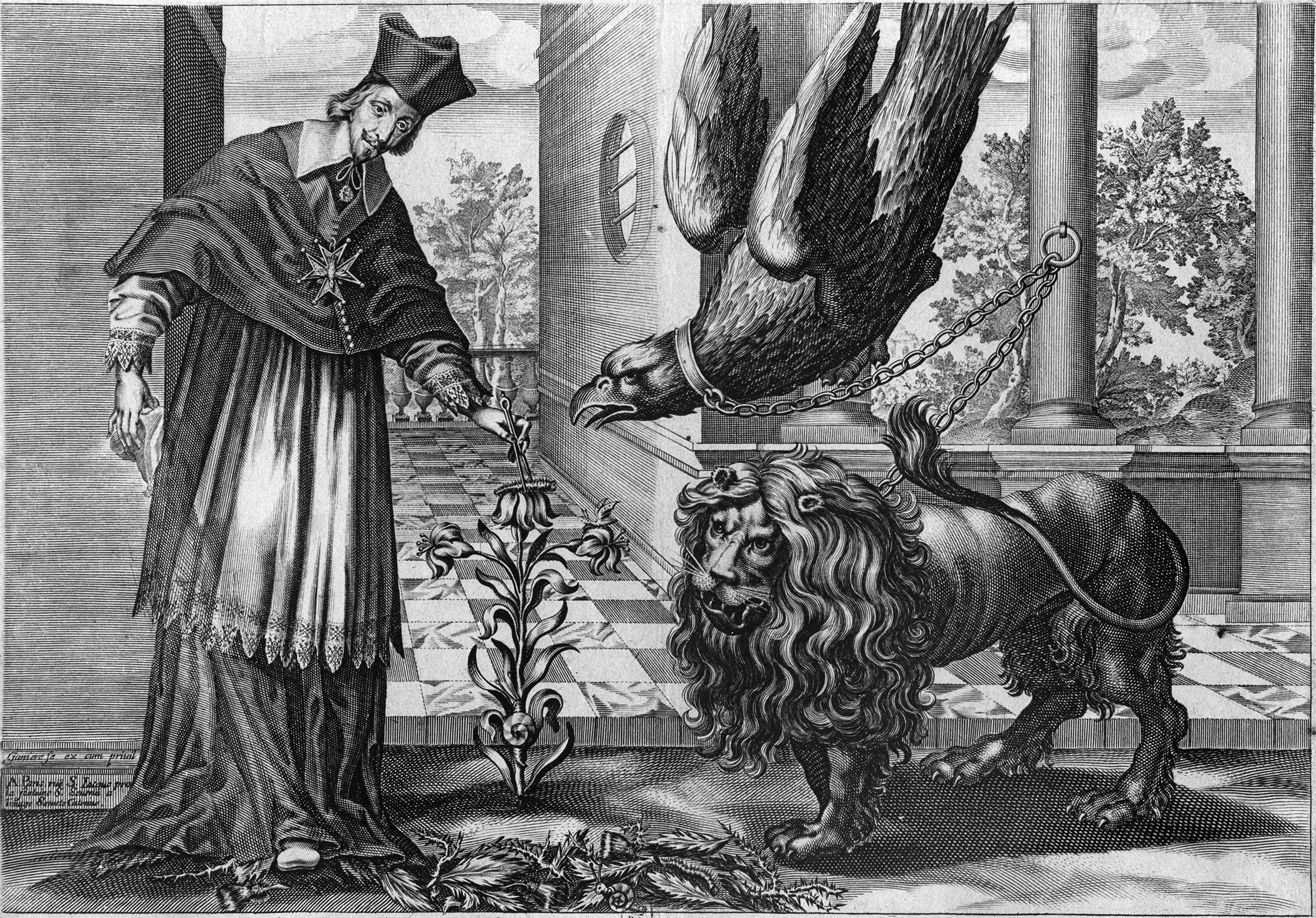 Bibliotheque Nationale, Paris, France/Bridgeman ImagesDocument 5
Source: Pope Innocent X, papal declaration in response to the treaty of Westphalia, 1648 Consumed by zeal for the house of the Lord, we endeavor everywhere to maintain the integrity and the authority of the Catholic Church, so that the ecclesiastical rights of which we have been appointed guardian by our Savior shall not in any way be impaired by those who seek their own interest rather than God’s, and that we may not be accused of negligence when we shall render account to God. Accordingly it is not without deep pain that we have learned that by several articles in the peace concluded at [Westphalia], between our very dear son in Christ, Ferdinand, king of the Romans and emperor elect, on the one hand, and the Swedes, as well as our very dear son in Jesus Christ, Louis, the very Christian king of the French, on the other, great prejudice has been done to the Catholic religion, the divine service, the Roman apostolic see, the ecclesiastical order, their jurisdictions, authority, immunities, liberties, exemptions, privileges, possessions, and rights . . . Accordingly we assert and declare that all the articles in the treaty which in any way impair . . . the Catholic religion, divine worship, or the salvation of souls. . . . have been, and are of right, and shall perpetually be, null and void . . . even when they be ratified by oath. Question 4: Scientific RevolutionDirections: It is suggested that you spend 10 minutes reading the documents and 35 minutes writing your response.Note: You may begin writing your response before the reading period is over.Question 4 is based on the accompanying documents. The documents have been edited for the purpose of this exercise.In your response you should do the following.Respond to the prompt with a historically defensible thesis or claim that establishes a line of reasoning. Describe a broader historical context relevant to the prompt. Support an argument in response to the prompt using at least two and/or four documents. Uses the content of at least two documents to address the topic of the prompt.Use at least one and/or two additional pieces of specific historical evidence (beyond that found in the documents) relevant to an argument about the prompt. For at least one and/or two documents, explain how or why the document’s point of view, purpose, historical situation, and/or audience is relevant to an argument. Use evidence to corroborate, qualify, or modify an argument that addresses the prompt.Analyze how political, social and religious factors affected the work of scientists in the sixteenth and seventeenth centuries.Document 1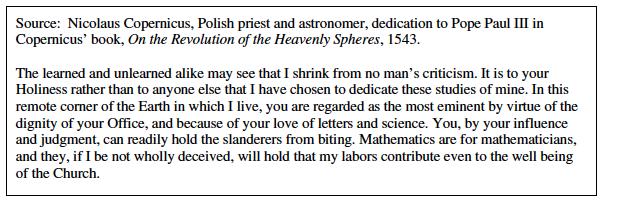 Document 2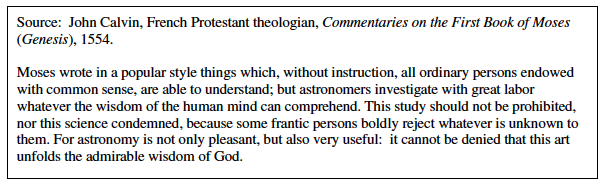 Document 3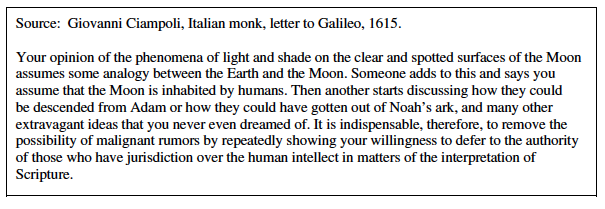 Document 4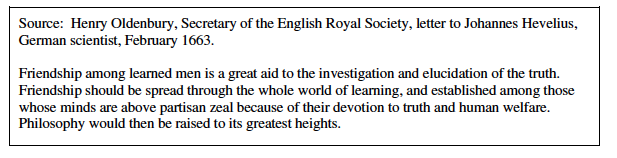 Document 5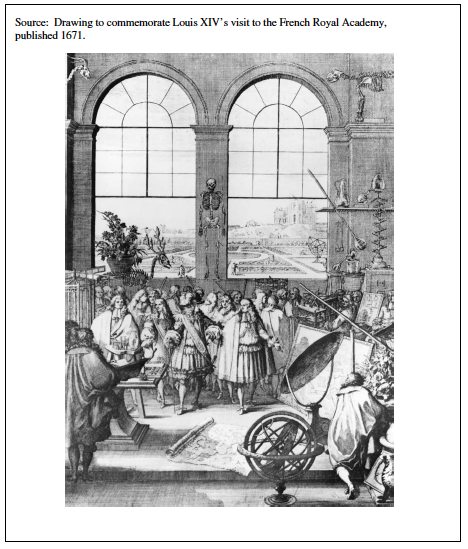 Question 5: The Glorious RevolutionDirections: It is suggested that you spend 10 minutes reading the documents and 35 minutes writing your response.Note: You may begin writing your response before the reading period is over.Question 5 is based on the accompanying documents. The documents have been edited for the purpose of this exercise.In your response you should do the following.Respond to the prompt with a historically defensible thesis or claim that establishes a line of reasoning. Describe a broader historical context relevant to the prompt. Support an argument in response to the prompt using at least two and/or four documents. Uses the content of at least two documents to address the topic of the prompt.Use at least one and/or two additional pieces of specific historical evidence (beyond that found in the documents) relevant to an argument about the prompt. For at least one and/or two documents, explain how or why the document’s point of view, purpose, historical situation, and/or audience is relevant to an argument. Use evidence to corroborate, qualify, or modify an argument that addresses the prompt.Evaluate whether or not the Glorious Revolution of 1688 can be considered part of the Enlightenment.Document 1Document 2Document 3Document 4Document 5Question 6: The Renaissance and the EnlightenmentDirections: It is suggested that you spend 10 minutes reading the documents and 35 minutes writing your response.Note: You may begin writing your response before the reading period is over.Question 6 is based on the accompanying documents. The documents have been edited for the purpose of this exercise.In your response you should do the following.Respond to the prompt with a historically defensible thesis or claim that establishes a line of reasoning. Describe a broader historical context relevant to the prompt. Support an argument in response to the prompt using at least two and/or four documents. Uses the content of at least two documents to address the topic of the prompt.Use at least one and/or two additional pieces of specific historical evidence (beyond that found in the documents) relevant to an argument about the prompt. For at least one and/or two documents, explain how or why the document’s point of view, purpose, historical situation, and/or audience is relevant to an argument. Use evidence to corroborate, qualify, or modify an argument that addresses the prompt.Evaluate the extent to which the cultural values of the fourteenth and fifteenth-century Renaissance were similar to the cultural values of the eighteenth-century Enlightenment.  Document 1Source:  Francesco Petrarch, Italian scholar, historian, and poet, letter to Giovanni Boccaccio, a fellow poet, c. 13720 inglorious age! that scorns antiquity, its mother, to whom it owes every noble art- that dares to declare itself not only equal but superior to the glorious past. . . . .You see that I cannot speak of these matters without the greatest irritation and indignation. There has arisen of late a set of dialecticians [experts in logical argument], who are not only ignorant but demented. Like a black army of ants from some old rotten oak, they swarm forth from their hiding places and devastate the fields of sound learning. They condemn Plato and Aristotle, and laugh at Socrates and Pythagoras. [Greek philosophers]. . . .  What shall we say of men who scorn Marcus Tullius Cicero, [Roman statesman and rhetorician] the bright sun of eloquence?. . . .Such are the times, my friend, upon which we have fallen; such is the period in which we live and are growing old. Such are the critics of today, as I so often have occasion to lament and complain – men who are innocent of knowledge and virtue, and yet harbor the most exalted opinion of themselves. Not content with losing the words of the ancients, they must attack their genius and their ashes. They rejoice in their ignorance, as if what they did not know were not worth knowing.Document 2Source: Jan van Eyck’s Virgin and Child with Canon Joris van der Paele (completed 1436).  The painting depicts Van der Paele, a wealthy canon of the Church of Saint Donatian in Bruges, kneeling before the enthroned Virgin and Child, flanked by Saint George and Saint Donatian.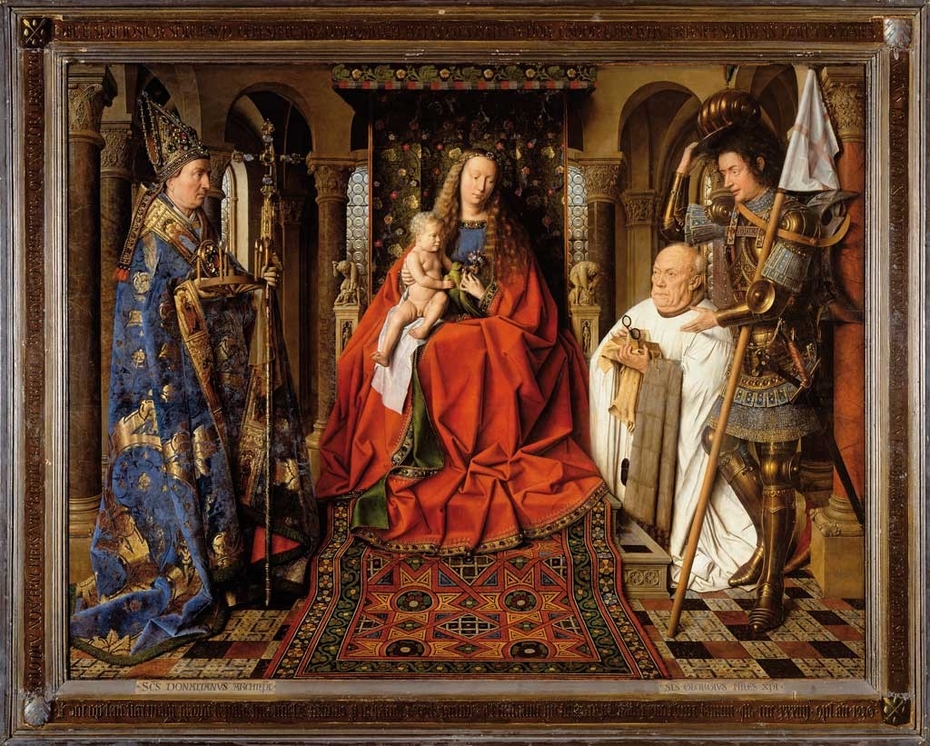 Document 3Document 4Document 5Question 7: Enlightened DespotsDirections: It is suggested that you spend 10 minutes reading the documents and 35 minutes writing your response.Note: You may begin writing your response before the reading period is over.Question 7 is based on the accompanying documents. The documents have been edited for the purpose of this exercise.In your response you should do the following.Respond to the prompt with a historically defensible thesis or claim that establishes a line of reasoning. Describe a broader historical context relevant to the prompt. Support an argument in response to the prompt using at least two and/or four documents. Uses the content of at least two documents to address the topic of the prompt.Use at least one and/or two additional pieces of specific historical evidence (beyond that found in the documents) relevant to an argument about the prompt. For at least one and/or two documents, explain how or why the document’s point of view, purpose, historical situation, and/or audience is relevant to an argument. Use evidence to corroborate, qualify, or modify an argument that addresses the prompt.Evaluate to what extent did the ideas of the Enlightenment ushered in a new political age in 18th century Europe.Document 1Source:  Jean-Jacques Rousseau, French Social Contract, 1762To renounce liberty is to renounce being a man, to surrender the rights of humanity and even its duties.  For him how renounces everything no indemnity is possible… Such a renunciation is incompatible with man’s nature; to remove all liberty from his will is to remove all morality from his acts. Finally, it is an empty and contradictory convention that sets up, on the one side, absolute authority, and, on the other, unlimited obedience.  Is it not clear that we can be under no obligation to a person from whom we have the right to exact everything?Document 2Source:  Catherine II's Decree on Serfs, 1767.The Governing Senate…has deemed it necessary to make known that the landlords’ serfs and peasants…owe their landlords proper submission and absolute obedience in all matters according to the laws that have been enacted from time immemorial by the autocratic forefathers of Her Imperial Majesty and which have not been repealed, and which provide that all persons who dare to incite serfs and peasants to disobey their landlords shall be arrested and taken the nearest government office, there to be punished forthwith as disturbers of the public tranquility, according to the laws and without leniency. And should it so happen that even after the publication of the present decree of Her Imperial Majesty any serfs and peasants should cease to give the proper obedience to their landlords . . . and should make bold to submit unlawful petitions complaining of their landlords, and especially to petition Her Imperial Majesty personally, then both those who make the complaints and those who write up the petitions shall be punished by the knot and forthwith deported to Nerchinsk to penal servitude for life.Document 3Source: Frederick II, King of Prussia, Essay on Forms of Government and Testament Politque, 1770.Rulers should always remind themselves that they are men like the least of their subjects.  The sovereign is the foremost judge, general, financier, and minister of this country, not merely for the sake of his prestige.  Therefore, he should perform with care the duties connected with these offices.  He is merely the principal servant of the State.  Hence, he must act with honesty, wisdom, and complete disinterestedness in such as way that he can render an account of his stewardship to the citizens at any moment…However, we have too many Jews in the towns.  They are needed on the Polish border because in these areas Hebrews alone perform trade.  As soon as you get away from the frontier, the Jews become a disadvantage, they form cliques, they deal in contraband and get up to all manner of rascally tricks which detrimental to Christian burghers and merchants. Document 4Document 5Source: Caricature of Thomas Paine, published in London, 1792.The scroll reads “Rights of Man”/“Common Nonsense”/ “Equality of Property.” Paine stands on the discarded scraps of the established British order—“Protection [of] Property, Religion, National Prosperity, Magna Charta [sic], Loyalty, Obedience to the Laws, Morality, Happiness, Industry, Personal Security, Inheritance, Justice." 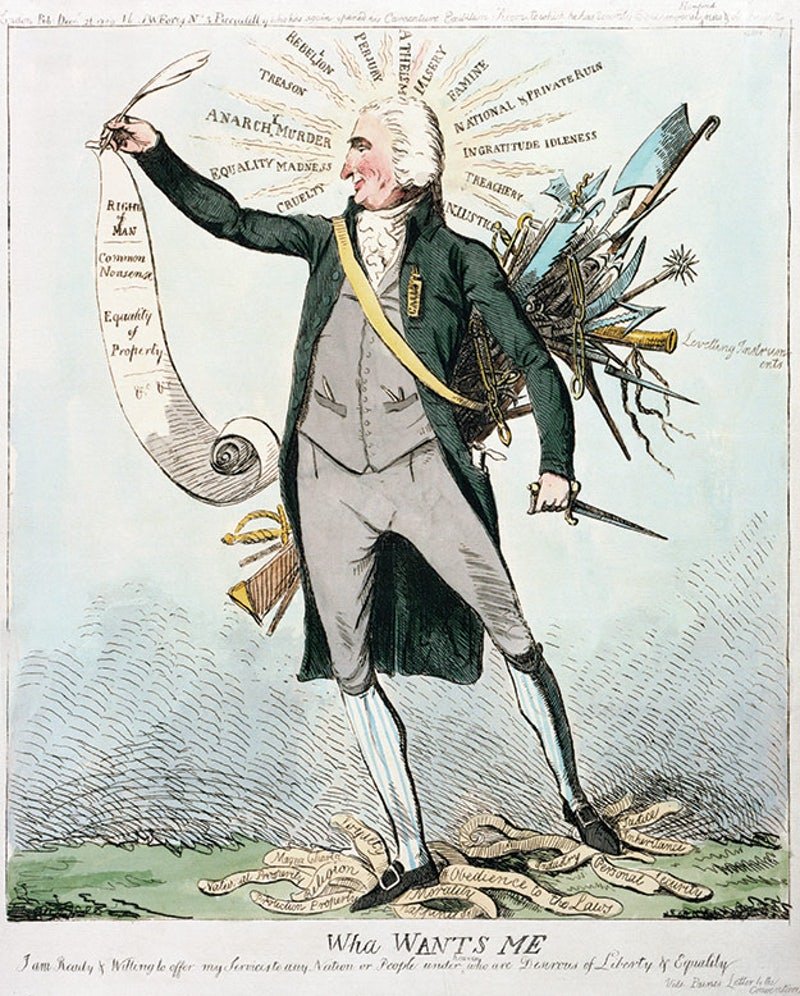 Question 8: French RevolutionDirections: It is suggested that you spend 10 minutes reading the documents and 35 minutes writing your response.Note: You may begin writing your response before the reading period is over.Question 8 is based on the accompanying documents. The documents have been edited for the purpose of this exercise.In your response you should do the following.Respond to the prompt with a historically defensible thesis or claim that establishes a line of reasoning. Describe a broader historical context relevant to the prompt. Support an argument in response to the prompt using at least two and/or four documents. Uses the content of at least two documents to address the topic of the prompt.Use at least one and/or two additional pieces of specific historical evidence (beyond that found in the documents) relevant to an argument about the prompt. For at least one and/or two documents, explain how or why the document’s point of view, purpose, historical situation, and/or audience is relevant to an argument. Use evidence to corroborate, qualify, or modify an argument that addresses the prompt.Evaluate the extent to which the Enlightenment affected the French Revolution.Document 1Document 2Document 3Document 4Source: Louis-Simon Boizot, Liberty Armed with the Scepter of Reason Striking down Ignorance and Fanaticism, France, 1793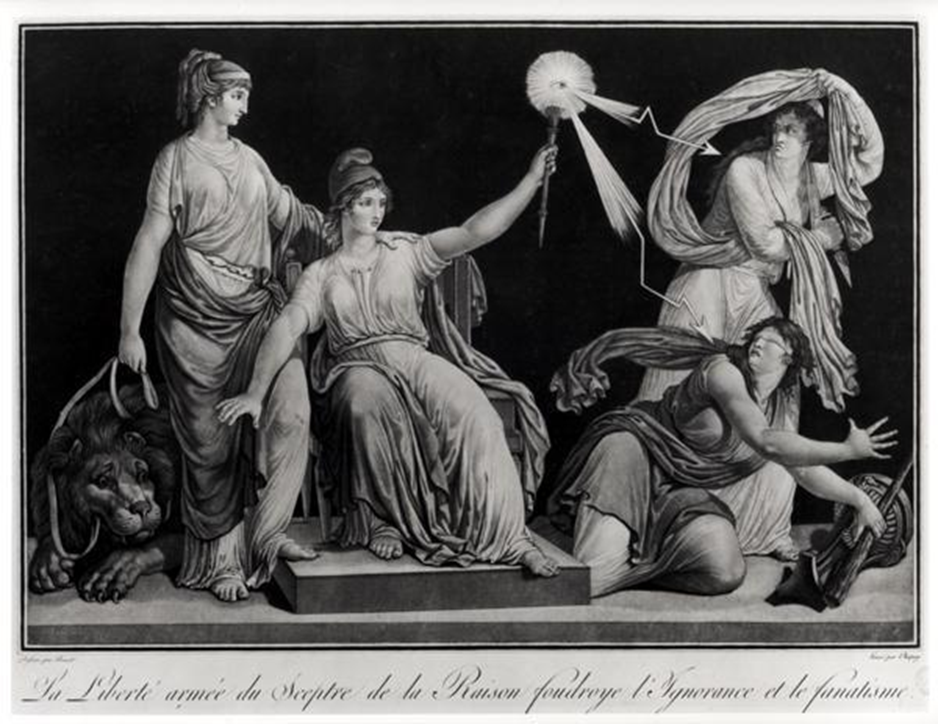 Document 5Question 9: Bismarck and German NationalismDirections: It is suggested that you spend 10 minutes reading the documents and 35 minutes writing your response.Note: You may begin writing your response before the reading period is over.Question 8 is based on the accompanying documents. The documents have been edited for the purpose of this exercise.In your response you should do the following.Respond to the prompt with a historically defensible thesis or claim that establishes a line of reasoning. Describe a broader historical context relevant to the prompt. Support an argument in response to the prompt using at least two and/or four documents. Uses the content of at least two documents to address the topic of the prompt.Use at least one and/or two additional pieces of specific historical evidence (beyond that found in the documents) relevant to an argument about the prompt. For at least one and/or two documents, explain how or why the document’s point of view, purpose, historical situation, and/or audience is relevant to an argument. Use evidence to corroborate, qualify, or modify an argument that addresses the prompt.Evaluate whether the policies of Otto von Bismarck’s government represented traditional conservatism or a new kind of conservatism in nineteenth-century Europe.Document 1Document 2Document 3Source: “At the helm,” political cartoon portraying Bismarck, published in a satirical German magazine, 1879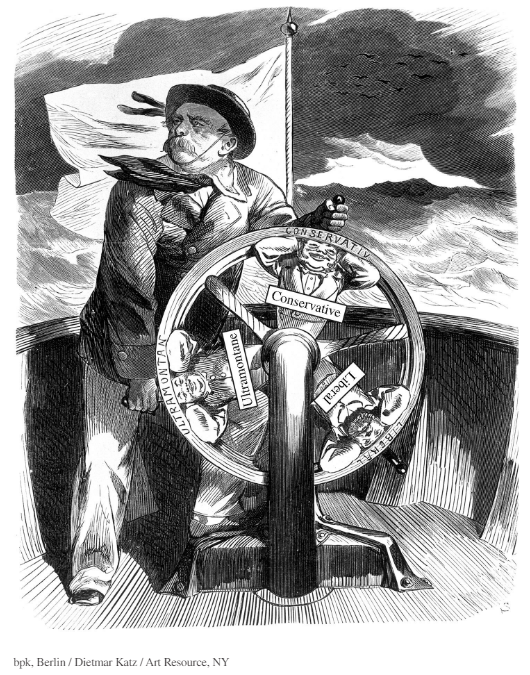 Caption: “The Liberal says to the other two: “Don’t worry, when the wind shifts, I’ll be on top again.””Note: Ulramontane refers to Papal power and authority.Document 4Document 5Question 10: The Industrial RevolutionDirections: It is suggested that you spend 10 minutes reading the documents and 35 minutes writing your response.Note: You may begin writing your response before the reading period is over.Question 10 is based on the accompanying documents. The documents have been edited for the purpose of this exercise.In your response you should do the following.Respond to the prompt with a historically defensible thesis or claim that establishes a line of reasoning. Describe a broader historical context relevant to the prompt. Support an argument in response to the prompt using at least two and/or four documents. Uses the content of at least two documents to address the topic of the prompt.Use at least one and/or two additional pieces of specific historical evidence (beyond that found in the documents) relevant to an argument about the prompt. For at least one and/or two documents, explain how or why the document’s point of view, purpose, historical situation, and/or audience is relevant to an argument. Use evidence to corroborate, qualify, or modify an argument that addresses the prompt.Identify and analyze the issues raised by and reactions to the problems created by the Industrial Revolution.Document 1Source: Robert Southey, English Romantic poet, after visiting Manchester, England in 1807, Colloquies on the Progress and Prospects of Society, 1829A place more destitute than Manchester is not easy to conceive. In size and population it is the second city of the kingdom. Imagine this multitude crowded together in narrow streets, the houses all brick and blackened with smoke: frequent buildings among them as large as convents, without their antiquity, without their beauty, without their holiness, where you hear from within, the everlasting din of machinery; and where, when the bell rings, it is to call the wretches to their work instead of their prayers.Document 2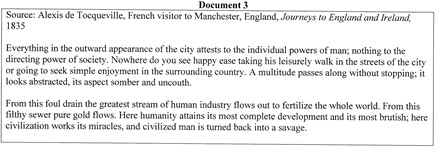 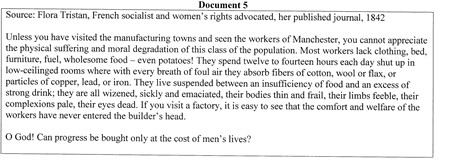 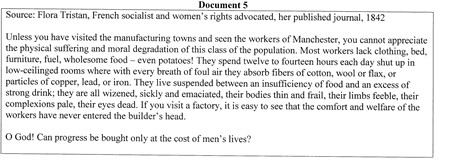 Document 5Source: View from Blacksfriar Bridge over the River Irwell in Manchester, Engraving in The Graphic, weekly magazine dealing with social issues, 1870s.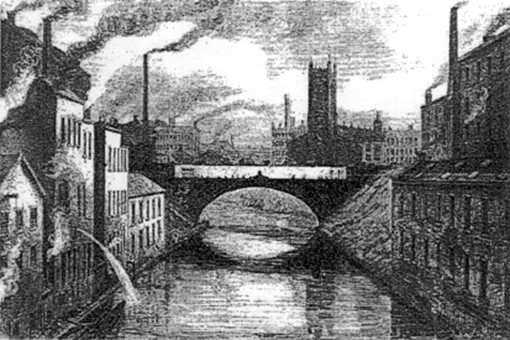 Question 11: The New ImperialismDirections: It is suggested that you spend 10 minutes reading the documents and 35 minutes writing your response.Note: You may begin writing your response before the reading period is over.Question 11 is based on the accompanying documents. The documents have been edited for the purpose of this exercise.In your response you should do the following.Respond to the prompt with a historically defensible thesis or claim that establishes a line of reasoning. Describe a broader historical context relevant to the prompt. Support an argument in response to the prompt using at least two and/or four documents. Uses the content of at least two documents to address the topic of the prompt.Use at least one and/or two additional pieces of specific historical evidence (beyond that found in the documents) relevant to an argument about the prompt. For at least one and/or two documents, explain how or why the document’s point of view, purpose, historical situation, and/or audience is relevant to an argument. Use evidence to corroborate, qualify, or modify an argument that addresses the prompt.Analyze attitudes toward and evaluate the motivations behind the European acquisition of African colonies in the period 1880 to 1914.Document 1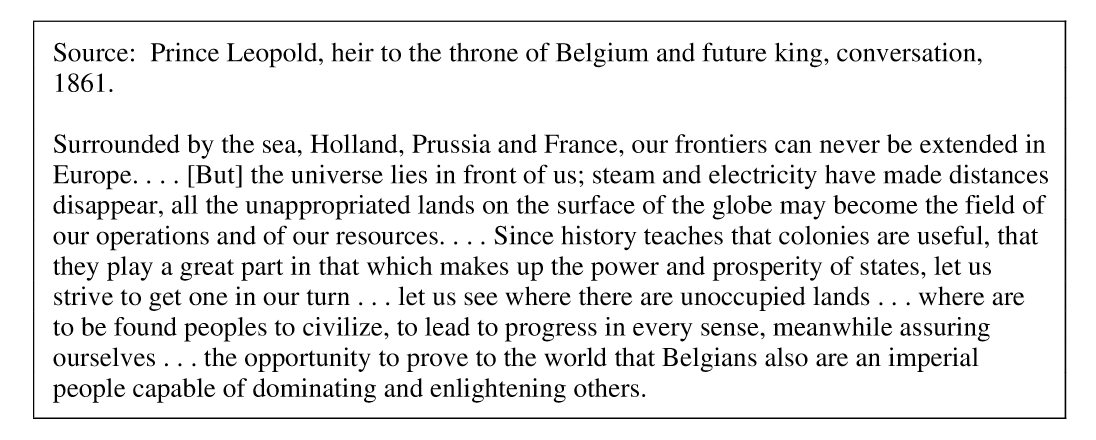 Document 2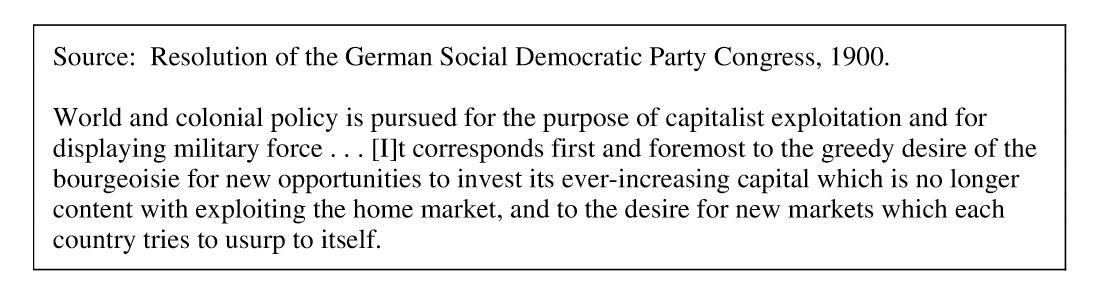 Document 3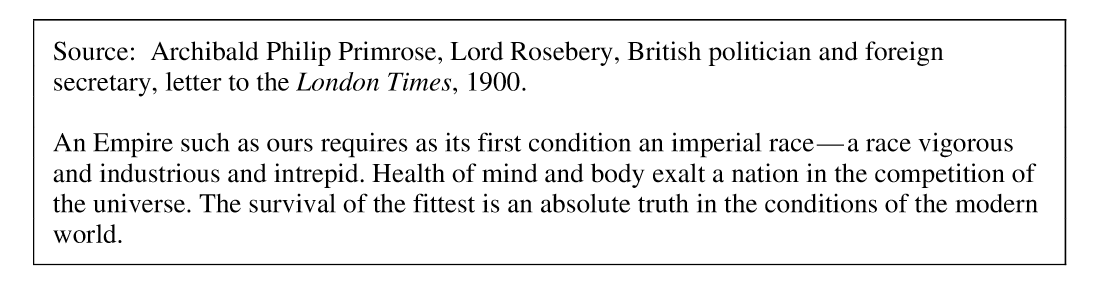 Document 4 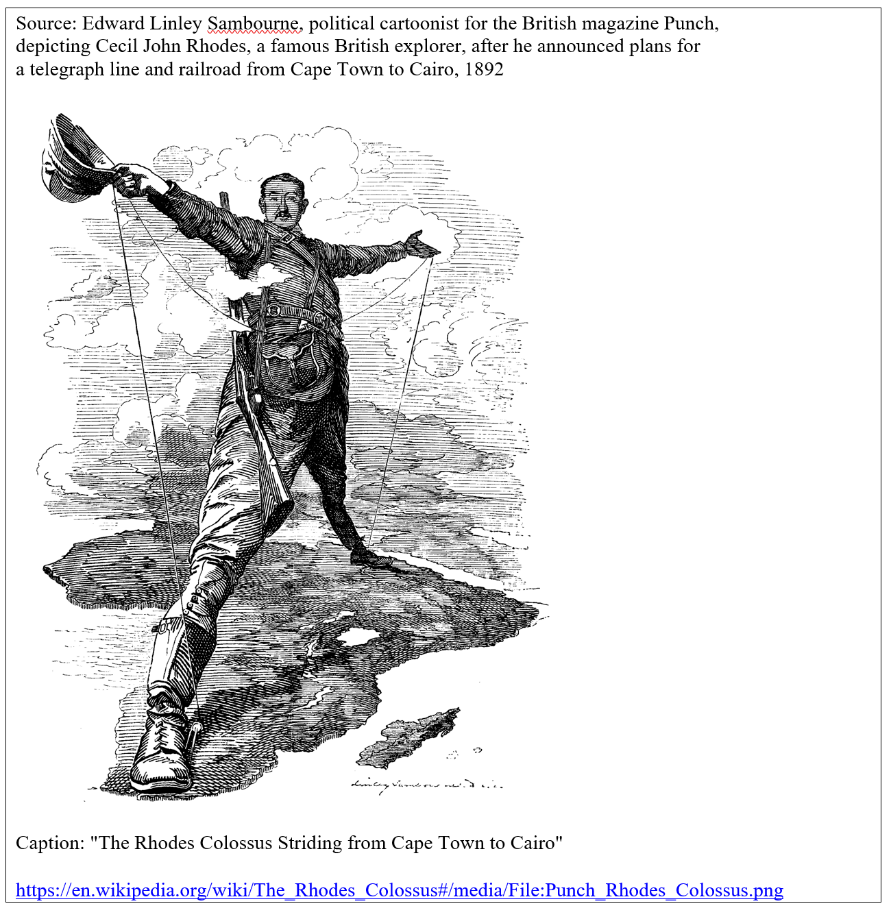 Document 5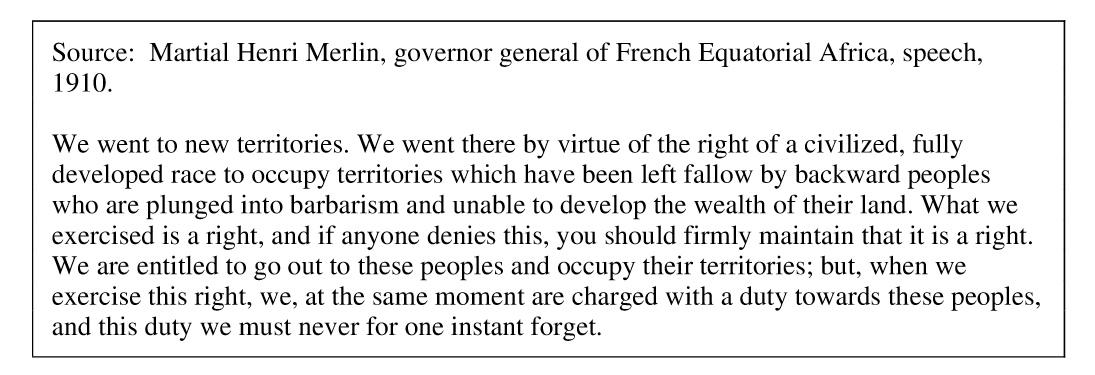 Question 12: WomenDirections: It is suggested that you spend 10 minutes reading the documents and 35 minutes writing your response.Note: You may begin writing your response before the reading period is over.Question 12 is based on the accompanying documents. The documents have been edited for the purpose of this exercise.In your response you should do the following.Respond to the prompt with a historically defensible thesis or claim that establishes a line of reasoning. Describe a broader historical context relevant to the prompt. Support an argument in response to the prompt using at least two and/or four documents. Uses the content of at least two documents to address the topic of the prompt.Use at least one and/or two additional pieces of specific historical evidence (beyond that found in the documents) relevant to an argument about the prompt. For at least one and/or two documents, explain how or why the document’s point of view, purpose, historical situation, and/or audience is relevant to an argument. Use evidence to corroborate, qualify, or modify an argument that addresses the prompt.Evaluate the extent to which social, political and economic opportunities existed for women between 1500 and 1914 in Europe.Document 1Document 2Document 3Document 4Document 5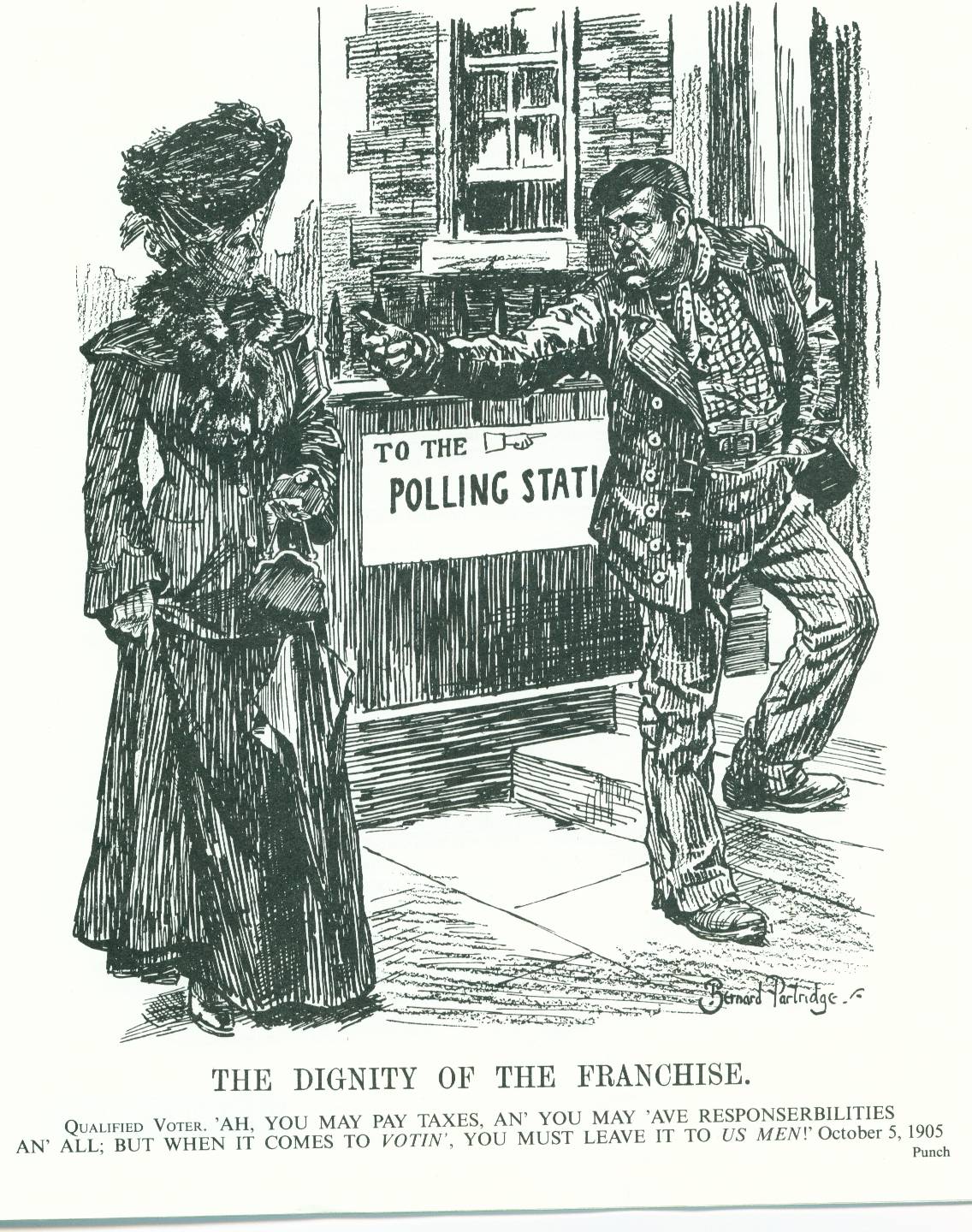 Question 13: The ArtsDirections: It is suggested that you spend 10 minutes reading the documents and 35 minutes writing your response.Note: You may begin writing your response before the reading period is over.Question 13 is based on the accompanying documents. The documents have been edited for the purpose of this exercise.In your response you should do the following.Respond to the prompt with a historically defensible thesis or claim that establishes a line of reasoning. Describe a broader historical context relevant to the prompt. Support an argument in response to the prompt using at least two and/or four documents. Uses the content of at least two documents to address the topic of the prompt.Use at least one and/or two additional pieces of specific historical evidence (beyond that found in the documents) relevant to an argument about the prompt. For at least one and/or two documents, explain how or why the document’s point of view, purpose, historical situation, and/or audience is relevant to an argument. Use evidence to corroborate, qualify, or modify an argument that addresses the prompt.Evaluate the extent to which art challenges the dominant cultural values of society.Document 1Source:  Georgio Vasari, “Raphael” entry in The Lives of the Most Eminent Painters, Sculptors and Architects, 1568. When Raffaello resolved to set himself to change and improve his manner. . . He devoted himself to studying the nude . . . and . . . he became excellent in all the points that are looked for in a painter of eminence. Knowing, however, that in this respect he could never attain to the perfection of Michelangelo, he reflected, like a man of supreme judgment, that painting does not consist only in representing the nude human form, but has a wider field; that one can enumerate among the perfect painters those who express historical inventions . . . and . . . a variety of perspectives, buildings, and landscapes, the method of clothing figures gracefully, the making them fade away sometimes in the shadows, and sometimes come forward into the light, the imparting of life and beauty to the heads of women, children, young men and old, and the giving them movement and boldness, according to necessity. He considered, also, how important is the furious flight of horses in battles, fierceness in soldiers, the knowledge how to depict all the sorts of animals, and above all the power to give such resemblance to portraits that they seem to be alive, and that it is known whom they represent. . .Document 2Source: Rembrandt, The Syndics of the Drapers’ Guild, 1662.  Rijksmuseum, Amsterdam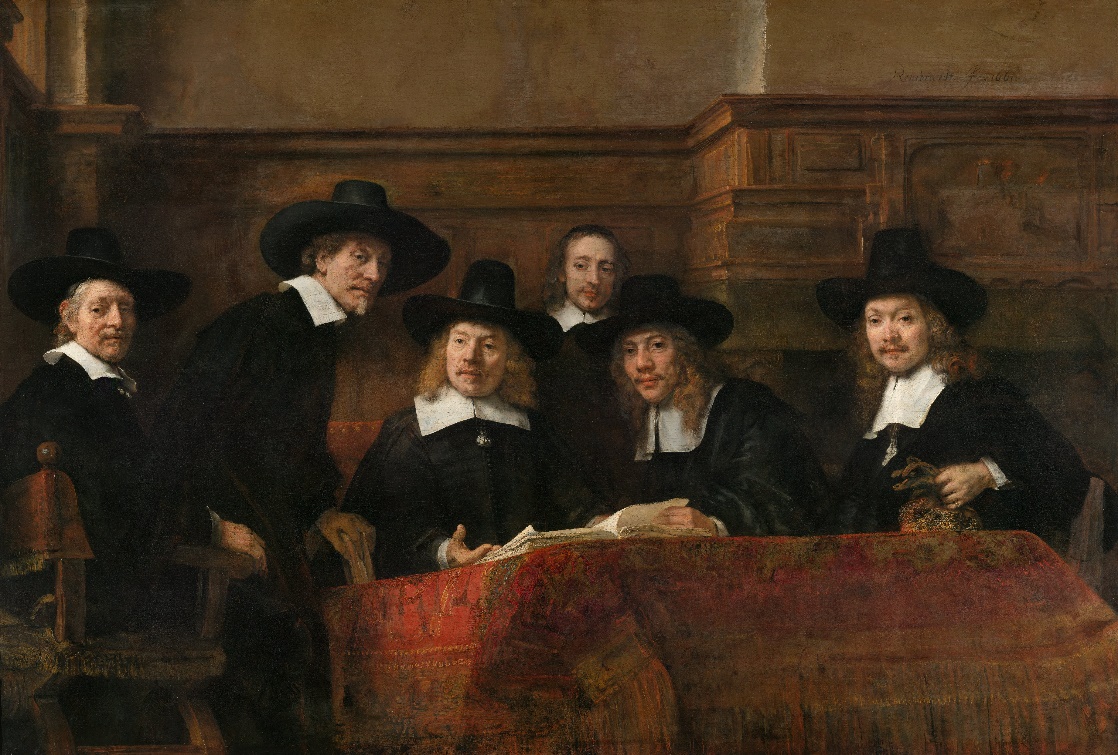 Document 3Source: Hall of Mirrors at the Palace of Versailles, restored to its appearance in 1684 during the reign of King Louis XIV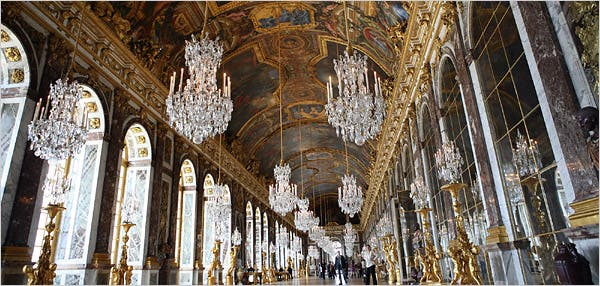 Document 4Source: William Wordsworth, The Tables Turned, 1789Up! up! my Friend, and quit your books;Or surely you'll grow double:Up! up! my Friend, and clear your looks;Why all this toil and trouble?The sun above the mountain's head,A freshening lustre mellowThrough all the long green fields has spread,His first sweet evening yellow.Books! 'tis a dull and endless strife:Come, hear the woodland linnet,How sweet his music! on my life,There's more of wisdom in it.And hark! how blithe the throstle sings!He, too, is no mean preacher:Come forth into the light of things,Let Nature be your teacher.She has a world of ready wealth,Our minds and hearts to bless—Spontaneous wisdom breathed by health,Truth breathed by cheerfulness.One impulse from a vernal woodMay teach you more of man,Of moral evil and of good,Than all the sages can.Sweet is the lore which Nature brings;Our meddling intellectMis-shapes the beauteous forms of things:—We murder to dissect.Enough of Science and of Art;Close up those barren leaves;Come forth, and bring with you a heartThat watches and receives.Document 5Source: Pablo Picasso, The Old Guitarist, 1903. The Art Institute of Chicago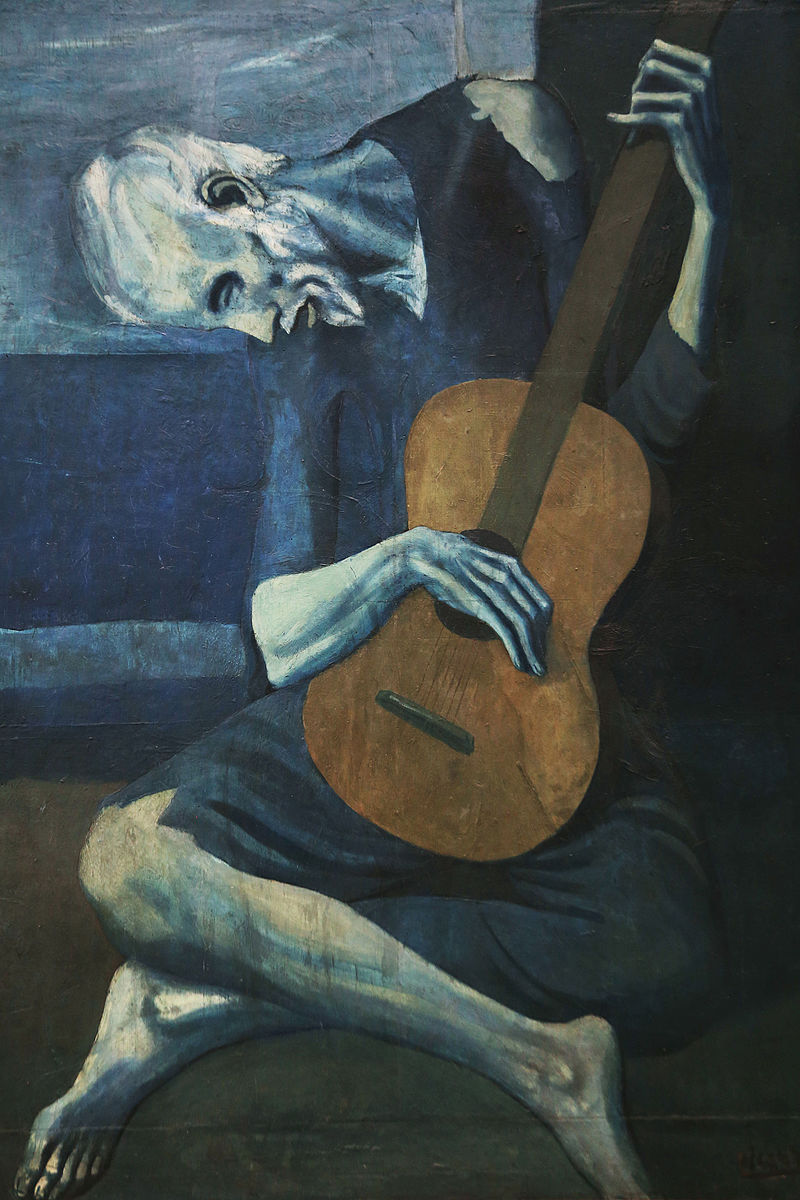 Question 14: Causes of World War IDirections: It is suggested that you spend 10 minutes reading the documents and 35 minutes writing your response.Note: You may begin writing your response before the reading period is over.Question 14 is based on the accompanying documents. The documents have been edited for the purpose of this exercise.In your response you should do the following.Respond to the prompt with a historically defensible thesis or claim that establishes a line of reasoning. Describe a broader historical context relevant to the prompt. Support an argument in response to the prompt using at least two and/or four documents. Uses the content of at least two documents to address the topic of the prompt.Use at least one and/or two additional pieces of specific historical evidence (beyond that found in the documents) relevant to an argument about the prompt. For at least one and/or two documents, explain how or why the document’s point of view, purpose, historical situation, and/or audience is relevant to an argument. Use evidence to corroborate, qualify, or modify an argument that addresses the prompt.Evaluate the extent to which nationalism was to blame for the outbreak of World War I.Document 1This is an excerpt from the Austro-Hungarian Red Book No. 7. It is the ultimatum that Austria-Hungary sent to Serbia on July 23 1914. Document 2Per Capita Expenditures of the Great Powers on Armaments between 1870-1914Document 3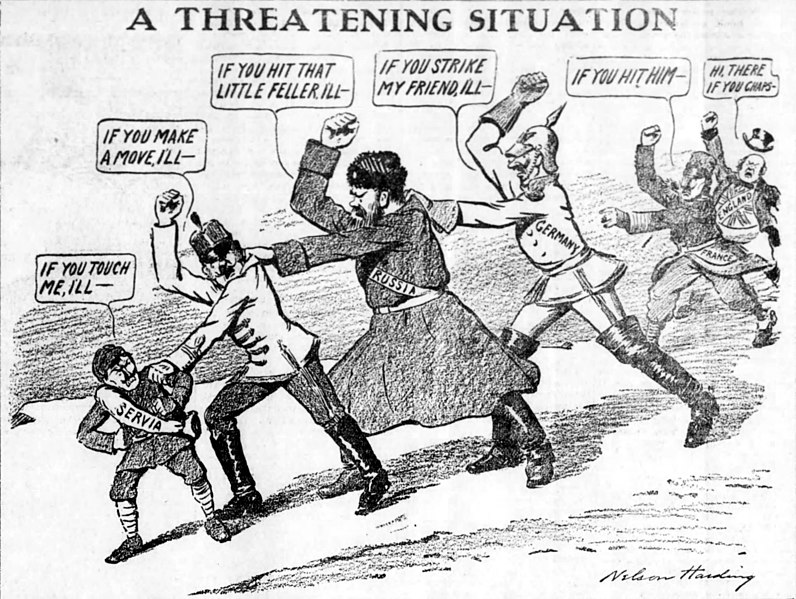 Originally published as “The Chain of Friendship,” Brooklyn Daily Eagle, 1912 Document 4In this excerpt from May 7, 1919, Count Brockdorff-Rantzau, leader of the German delegation to Versailles Peace Conference, protested. Document 5Now known as the Willy-Nicky Telegrams, Kaiser Wilhelm of Germany and Czar Nicholas of Russia exchanged a series of telegrams in the days between the assassination of Franz Ferdinand and the German declaration of War on Russia. Here are excerpts of several of the telegrams. Czar to Kaiser, July 29, 1:00 A.M.“In this serious moment, I appeal to you to help me,” Czar Nicholas wrote to the kaiser in a telegram sent at one o’clock on the morning of July 29. “An ignoble war has been declared to a weak country. The indignation in Russia shared fully by me is enormous. I foresee that very soon I shall be overwhelmed by the pressure forced upon me and be forced to take extreme measures which will lead to war.” Kaiser to Czar, July 29, 6:30 P.M.“I…share your wish that peace should be maintained. But…I cannot consider Austria’s action against Serbia an ‘ignoble’ war. Austria knows by experience that Serbian promises on paper are wholly unreliable. I understand its action must be judged as trending to get full guarantee that the Serbian promises shall become real facts…I therefore suggest that it would be quite possible for Russia to remain a spectator of the Austro-Serbian conflict without involving Europe in the most horrible war she ever witnessed.”  Kaiser to Czar, July 31“...Responsibility for the safety of my empire forces preventive measures of defence upon me. In my endeavours to maintain the peace of the world I have gone to the utmost limit possible. The responsibility for the disaster which is now threatening the whole civilized world will not be laid at my door. In this moment it still lies in your power to avert it. Nobody is threatening the honour or power of Russia who can well afford to await the result of my mediation…”Czar to Kaiser, July 31. This and the previous telegram crossed.“...It is technically impossible to stop our military preparations which were obligatory owing to Austria's mobilisation. We are far from wishing war. As long as the negotiations with Austria on Serbia's account are taking place my troops shall not make any provocative action. I give you my solemn word for this...”DBQ TopicsPages NumbersThe Poor of the 16th and 17th Centuries2-4The Reformation5-7The Thirty Years’ War8-12Scientific Revolution13-15The Glorious Revolution16-19The Renaissance and the Enlightenment20-24Enlightened Despots25-28French Revolution29-34Bismarck and German Nationalism35-40The Industrial Revolution41-43The New Imperialism44-47Women48-53The Arts54-58Causes of World War I59-62Source: Martin Luther's reply when summoned to appear before the Emperor at the Diet of Worms 1521"I cannot submit my faith either to the Pope or to the Councils, because it is clear as day they have frequently erred and contradicted each other. Unless therefore, I am convinced by the testimony of Scripture...I cannot and will not retract...Here I stand, I can do no other. So help my God, Amen." Source: An Abomination of Peace (1525), Martin Luther We have no one on earth to thank for this mischievous rebellion, except you lords and princes, especially you blind bishops and mad priests and monks....In your government you do nothing but flay and rob your subjects in order that you may lead a life of splendor and pride, until the poor common folk can bear it no longer. Source: The Act in Restraint of Appeals Made by English Parliament (1533)“England is an empire governed by one supreme King who has the power of an imperial crown. Through his government the King has the following of people who owe him humble obedience second only to their obedience to God. Just as importantly, the King is given his power, importance, authority, and the right to render justice within his realm by Almighty God himself. From now on when any cause of the divine law happens to come in question or of spiritual learning, it will be interpreted by the English Church, without the intermeddling of any exterior person or persons, such as the Pope.” Source:  Henry VIII's Act of Supremacy (1534)“The King's Majesty justly and rightfully is and ought to be the supreme head of the Church of England, and so is recognized by the clergy of this realm. By the authority of this Parliament, the king, his heirs and successors, shall be taken, accepted, and reputed the only supreme head in earth of the Church of England, called Anglicans Ecclesia. “Source: Depicts the use of the printing press, invented by Johannes Gutenberg. Allowing the spread of Reformation literature.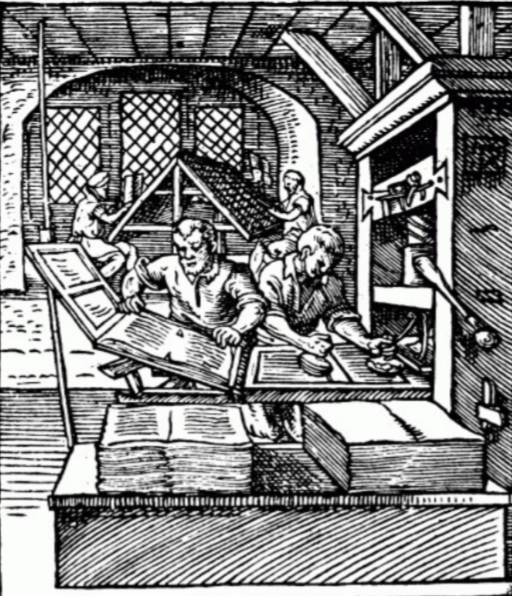 Source: “William and Mary,” woodcut from a mid-eighteenth-century English children’s book, showing William III and his wife and coruler Queen Mary II.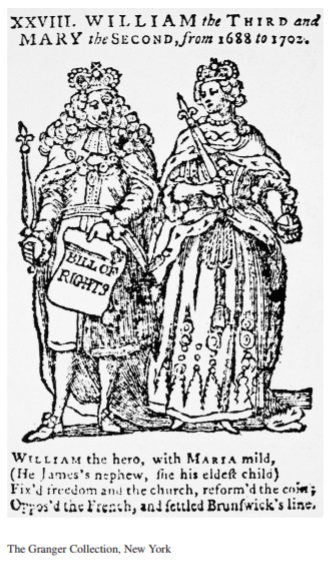 The scroll in William’s hand is labeled “Bill of Rights.” The rhyming verse below the image reads: “William the hero, with Maria mild, /(He James’s nephew, she his eldest child)/Fix’d freedom and the church, reform’d the coin;/Oppos’d the French and settled Brunswick’s line*.”* a reference to the principle that only a Protestant would be allowed to become ruler of Great Britain, offıcially adopted in 1701Source:  Queen Elizabeth I Against the Spanish Armada, 1588My loving people, we have been persuaded by some, that are careful of our safety, to take heed how we commit ourselves to armed multitudes, for fear of treachery; but I assure you, I do not desire to live to distrust my faithful and loving people. Let tyrants fear; I have always so behaved myself that, under God, I have placed my chiefest strength and safeguard in the loyal hearts and good will of my subjects. And therefore I am come amongst you at this time, not as for my recreation or sport, but being resolved, in the midst and heat of the battle, to live or die amongst you all; to lay down, for my God, and for my kingdom, and for my people, my honor and my blood, even the dust. I know I have but the body of a weak and feeble woman; but I have the heart of a king, and of a king of England, too; and think foul scorn that Parma or Spain, or any prince of Europe, should dare to invade the borders of my realms: to which, rather than any dishonor should grow by me, I myself will take up arms; I myself will be your general, judge, and rewarder of every one of your virtues in the field. I know already, by your forwardness, that you have deserved rewards and crowns; and we do assure you, on the word of a prince, they shall be duly paid you. In the mean my lieutenant general shall be in my stead, than whom never prince commanded a more noble and worthy subject; not doubting by your obedience to my general, by your concord in the camp, and by your valor in the field, we shall shortly have a famous victory over the enemies of my God, of my kingdom, and of my people.Source:  From Lady Mary Wortley Montagu, Letters of the Right Honourable Lady M--y W--y M--e: Written During her Travels in Europe, Asia and Africa, 1771A propos of distempers, I am going to tell you a thing, that will make you wish yourself here. The small-pox, so fatal, and so general amongst us, is here entirely harmless, by the invention of engrafting, which is the term they give it. There is a set of old women, who make it their business to perform the operation, every autumn, in the month of September, when the great heat is abated. People send to one another to know if any of their family has a mind to have the small-pox; they make parties for this purpose, and when they are met (commonly fifteen or sixteen together) the old woman comes with a nut-shell full of the matter of the best sort of small-pox, and asks what vein you please to have opened. She immediately rips open that you offer to her, with a large needle (which gives you no more pain than a common scratch) and puts into the vein as much matter as can lie upon the head of her needle , and after that, binds up the little wound with a hollow bit of shell, and in this manner opens four or five veins. The Grecians have commonly the superstition of opening one in the middle of the forehead, one in each arm, and one on the breast, to mark the sign of the Cross; but this has a very ill effect, all these wounds leaving little scars, and is not done by those that are not superstitious, who chuse to have them in the legs, or that part of the arm that is concealed. The children or young patients play together all the rest of the day, and are in perfect health to the eighth. Then the fever begins to seize them, and they keep their beds two days, very seldom three. They have very rarely above twenty or thirty in their faces, which never mark, and in eight days time they are as well as before their illness. Where they are wounded, there remains running sores during the distemper, which I don't doubt is a great relief to it. Every year, thousands undergo this operation, and the French Ambassador says pleasantly, that they take the small-pox here by way of diversion, as they take the waters in other countries. There is no example of any one that has died in it, and you may believe I am well satisfied of the safety of this experiment, since I intend to try it on my dear little son. I am patriot enough to take the pains to bring this useful invention into fashion in England, and I should not fail to write to some of our doctors very particularly about it, if I knew any one of them that I thought had virtue enough to destroy such a considerable branch of their revenue, for the good of mankind. But that distemper is too beneficial to them, not to expose to all their resentment, the hardy wight that should undertake to put an end to it. Perhaps if I live to return, I may, however, have courage to war with them. Upon this occasion, admire the heroism in the heart ofYour friend, etc. etc.Source: Two Women Miners, From Great Britain, Parliamentary Papers, 1842Betty Harris, age 37: I was married at 23, and went into a colliery when I was married. I used to weave when about 12 years old; can neither read nor write. I work for Andrew Knowles, of Little Bolton (Lancs), and make sometimes 7s a week, sometimes not so much. I am a drawer, and work from 6 in the morning to 6 at night. Stop about an hour at noon to eat my dinner; have bread and butter for dinner; I get no drink. I have two children, but they are too young to work. I worked at drawing when I was in the family way. I know a woman who has gone home and washed herself, taken to her bed, delivered of a child, and gone to work again under the week.I have a belt round my waist, and a chain passing between my legs, and I go on my hands and feet. The road is very steep, and we have to hold by a rope; and when there is no rope, by anything we can catch hold of. There are six women and about six boys and girls in the pit I work in; it is very hard work for a woman. The pit is very wet where I work, and the water comes over our clog-tops always, and I have seen it up to my thighs; it rains in at the roof terribly. My clothes are wet through almost all day long. I never was ill in my life, but when I was lying in.My cousin looks after my children in the day time. I am very tired when I get home at night; I fall asleep sometimes before I get washed. I am not so strong as I was, and cannot stand my work so well as I used to. I have drawn till I have bathe skin off me; the belt and chain is worse when we are in the family way. My feller (husband) has beaten me many a times for not being ready. I were not used to it at first, and he had little patience.I have known many a man beat his drawer. I have known men take liberties with the drawers, and some of the women have bastards.Patience Kershaw, age 17, Halifax: I go to pit at 5 o'clock in the morning and come out at 5 in the evening; I get my breakfast, porridge and milk, first; I take my dinner with me, a cake, and eat it as I go; I do not stop or rest at any time for the purpose, I get nothing else until I get home, and then have potatoes and meat, not every day meat.Source:   Mary Antin, A Little Jewish Girl in the Russian Pale, 1890THE Gentiles used to wonder at us because we cared so much about religious things about food and Sabbath and teaching the children Hebrew. They were angry with us for our obstinacy, as they called it, and mocked us and ridiculed the most sacred things. There were wise Gentiles who understood. These were educated people, like Fedora Pavlovna, who made friends with their Jewish neighbors. They were always respectful and openly admired some of our ways. But most of the Gentiles were ignorant. There was one thing, however, the Gentiles always understood, and that was money. They would take any kind of bribe, at any time. They expected it. Peace cost so much a year, in Polotzk….The cheapest way to live in Polotzk was to pay as you went along. Even a little girl understood that. In your father's parlor hung a large colored portrait of Alexander III. The czar was a cruel tyrant---oh, it was whispered when doors were locked and shutters tightly barred, at night---he was a Titus, a Haman, a sworn foe of all Jews---and yet his portrait was seen in a place of honor in your father's house. You knew why. It looked well when police or government officers came on business……Perhaps I should not have had so many foolish fancies if I had not been so idle. If they had let me go to school---but of course they didn't. There was one public school for boys, and one for girls, but Jewish children were admitted in limited numbers---only ten to a hundred; and even the lucky ones had their troubles. First, you had to have a tutor at home, who prepared you and talked all the time about the examination you would have to pass, till you were scared. You heard on all sides that the brightest Jewish children were turned down if the examining officers did not like the turn of their noses. You went up to be examined with the other Jewish children, your heart heavy about that matter of your nose. There was a special examination for the Jewish candidates, of course: a nine-year-old Jewish child had to answer questions that a thirteen-year-old Gentile was hardly expected to answer. But that did not matter so much; you had been prepared for the thirteen-year-old test. You found the questions quite easy. You wrote your answers triumphantly---and you received a low rating, and there was no appeal.I used to stand in the doorway of my father's store munching an apple that did not taste good any more, and watch the pupils going home from school in twos and threes; the girls in neat brown dresses and black aprons and little stiff hats, the boys in trim uniforms with many buttons. They had ever so many books in the satchels on their backs. They would take them out at home, and read and write, and learn all sorts of interesting things. They looked to me like beings from another world than mine. But those whom I envied had their troubles, as I often heard. Their school life was one struggle against injustice from instructors, spiteful treatment from fellow students, and insults from everybody. They were rejected at the universities, where they were admitted in the ratio of three Jews to a hundred Gentiles, under the same debarring entrance conditions as at the high school: especially rigorous examinations, dishonest marking, or arbitrary rulings without disguise. No, the czar did not want us in the schools....the Royal Serbian Government has done nothing to repress these movements. It has permitted the criminal machinations of various societies and associations directed against the Monarchy, and has tolerated unrestrained language on the part of the press, the glorification of the perpetrators of outrages and the participation of officers and functionaries in subversive agitation……[The] Royal Government sees themselves compelled to demand from the Royal Serbian Government a formal assurance that they condemn this dangerous propaganda against the Monarchy…...To accept the collaboration of Serbia of representatives of the Austro-Hungarian Government for the suppression of the subversive movement...18701880189019001914Great Britain$3.54$3.46$3.84$12.60*8.23France2.924.024.665.217.07Russia1.281.501.261.443.44Germany1.282.162.804.068.19Austria-Hungary1.081.701.501.463.10Italy1.381.742.522.343.16Source: From Europe, 1815-1914, by Gordon A. Craig, 1966                               *Boer War (South Africa) CostsSource: From Europe, 1815-1914, by Gordon A. Craig, 1966                               *Boer War (South Africa) CostsSource: From Europe, 1815-1914, by Gordon A. Craig, 1966                               *Boer War (South Africa) CostsSource: From Europe, 1815-1914, by Gordon A. Craig, 1966                               *Boer War (South Africa) CostsSource: From Europe, 1815-1914, by Gordon A. Craig, 1966                               *Boer War (South Africa) CostsSource: From Europe, 1815-1914, by Gordon A. Craig, 1966                               *Boer War (South Africa) CostsIt is demanded of us that we shall confess ourselves to be the only ones guilty of the war. Such a confession in my mouth would be a lie. We are far from declining any responsibility for the fact that this great World War took place or that it was fought in the way that it was... but we energetically deny that Germany and its people, who were convinced that they were making a war of defense, were alone guilty. Nobody will want to contend that the disaster began only in the disastrous moment when the heir to the throne of Austria-Hungary fell the victim of murderous hands. In the last fifty years the Imperialism of all the European States has chronically poisoned the international situation. The policy of retaliation and the policy of expansion and the disregard of the rights of peoples to determine their own destiny have contributed to the illness of Europe, which reached its crisis in the World War. The mobilization of Russia deprived statesmen of the opportunity of curing the disease, and gave the decision into the hands of the military powers.